高层次人才“双百工程”年度考核表（   2022 年度）姓名：  刘廷华        第三层次     所属学科：  应用经济     注：本表请使用A4纸张正反面打印。聘期目标任务聘期目标任务聘期目标任务完成（进展）情况（可另附页）两项中的一项（一）获省部级及以上政府人才工程称号。（二）取得下列3条中的2条标志性成果：1.首位（含学校认定的通讯作者）发表本专业领域SCI、SSCI检索期刊论文一区4篇或二区8篇；或首位（含学校认定的通讯作者）发表本专业领域CSSCI检索期刊论文一区6篇。2.主持国家级教学科研课题；或主持省部级教学科研课题2项；或主持省部级科研课题且到校纵横向科研经费工科500万元（工理文按4:2:1，不含设备费）。3.首位获省部级教学科研三等奖；或获省部级教学科研一等奖前3位、二等奖前2位；或获具有推荐国家奖励资格的行业内社会力量设奖特等奖前3位、一等奖前2位、二等奖首位。（一）获省部级及以上政府人才工程称号。（二）取得下列3条中的2条标志性成果：1.首位（含学校认定的通讯作者）发表本专业领域SCI、SSCI检索期刊论文一区4篇或二区8篇；或首位（含学校认定的通讯作者）发表本专业领域CSSCI检索期刊论文一区6篇。2.主持国家级教学科研课题；或主持省部级教学科研课题2项；或主持省部级科研课题且到校纵横向科研经费工科500万元（工理文按4:2:1，不含设备费）。3.首位获省部级教学科研三等奖；或获省部级教学科研一等奖前3位、二等奖前2位；或获具有推荐国家奖励资格的行业内社会力量设奖特等奖前3位、一等奖前2位、二等奖首位。一、项目1.获批2021年度国家社科基金一般项目“数字经济下商业信用影响实体经济高质量发展的微观机理研究”，2021年9月24日立项，编号：21BJL035.2.《金融理论与政策》案例库建设项目，校级教研项目，2021年8月立项。二、论文著作1.出版专著“商业信用对企业技术创新的影响研究”一部，出版时间2021年9月，中国社会科学出版社。CPI号：（2021）第180865号.2.发表论文(1)Cluster Commercial Credit and Total Factor Productivity of the Manufacturing Sector，Sustainability，SSCI检索.2022.03.18.(2)Supply Chain Finance and the Sustainable Growth of Chinese Firms,Frontiers in Envionmental Science（Environmental Economics and Management）,2022.06.09.SCI检索。(3)市场竞争、商业信用与全要素生产率,金融发展研究，2022.02.23，北大核心。本人承诺以上填写信息属实。                           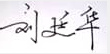 签字：              日期：2022.12.28本人承诺以上填写信息属实。                           签字：              日期：2022.12.28本人承诺以上填写信息属实。                           签字：              日期：2022.12.28本人承诺以上填写信息属实。                           签字：              日期：2022.12.28下一年度计划（可另附页）下一年度计划（可另附页）下一年度计划（可另附页）下一年度计划（可另附页）2022年7月1日-2023年6月30日。论文方面：以第一作者或者通讯作者，发表论文SSCI或SCI检索期刊论文2篇及以上。获奖方面：争取申报2023年省级奖励一项。课题方面：顺利结项省级科研项目1项以上。签字：         日期：2022.12.282022年7月1日-2023年6月30日。论文方面：以第一作者或者通讯作者，发表论文SSCI或SCI检索期刊论文2篇及以上。获奖方面：争取申报2023年省级奖励一项。课题方面：顺利结项省级科研项目1项以上。签字：         日期：2022.12.282022年7月1日-2023年6月30日。论文方面：以第一作者或者通讯作者，发表论文SSCI或SCI检索期刊论文2篇及以上。获奖方面：争取申报2023年省级奖励一项。课题方面：顺利结项省级科研项目1项以上。签字：         日期：2022.12.282022年7月1日-2023年6月30日。论文方面：以第一作者或者通讯作者，发表论文SSCI或SCI检索期刊论文2篇及以上。获奖方面：争取申报2023年省级奖励一项。课题方面：顺利结项省级科研项目1项以上。签字：         日期：2022.12.28教师岗位目标任务完成情况教师岗位目标任务完成情况教师岗位目标任务完成情况教师岗位目标任务完成情况☑完成   □未完成     未完成事项：☑完成   □未完成     未完成事项：☑完成   □未完成     未完成事项：☑完成   □未完成     未完成事项：单  位  审  核  意  见单  位  审  核  意  见单  位  审  核  意  见单  位  审  核  意  见□属实    □不属实□属实    □不属实教授委员会主任（签字）：      日期：单位负责人（签字）：          日期：学科所属单位（公章）教授委员会主任（签字）：      日期：单位负责人（签字）：          日期：学科所属单位（公章）